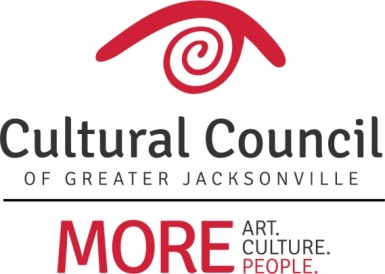 CSGP Committee – Application Review MeetingMinutes (Pending Approval)Thursday, July 21, 2022, 9:00-11:00 AM Jessie Ball duPont Center, 40 East Adams Street | Conference Room 202https://us06web.zoom.us/j/83642643234 Meeting ID: 836 4264 3234|PHONE: +1 646 558 8656 CSGP Members Present In-Person: Wilton Blake, Alarie Gibbs, Kimberly Morrison, Sally Pettegrew, Tim Snyder, Angela Strain, Ellen Williams (Chair)CSGP Members Present Online:  Jennifer Brown, Karen Estella Smith, Jeff StroheckerCSGP Members Absent:  Kirsten DoolittleCCGJ Staff:  Amy Palmer (Director of Grants Administration), John Poage (Grantmaking Manager)Guests:  NA      General Public:  NoneCALL TO ORDER:  9:05 AMPART ONE:  9-10 a.m.Call to Order/Roll Call						Ellen WilliamsApproval of Minutes							Ellen WilliamsJointly approved minutes from Committee Capitals Hearing 6/23/22 AND Committee On-site Training meeting 6/30/22  MOTION: Pettegrew, 2nd by Snyder.  CSGP Misc.								Amy PalmerCity Funding Update, discussion of CSGP Committee Terms and  Recommitment/ Reappointment, overview of applicants.On-site & Foundant Check-in						Amy PalmerReview Foundant interface, plan for scheduling On-Site visits, review of forms and instructions, processes for submitting reports, scoring and comments, Recusals.Meeting follow-up							Amy PalmerMeeting materials posted to “shared docs” in Foundant; also all on-site reportsDeadline to submit On-site reports: 8/29/22 (in Foundant and email Amy/John) Deadline to submit Preliminary scores: 9/12/22 (in Foundant) Public Comment							Ellen Williams5-minute breakPART TWO:  10:10-11 a.m.  New committee members stay for further training.  Returning committee members may leave, or stay for review Any questions on On-site Visits or Foundant online grants system?  Amy PalmerProcess Review of CSGP and Application process.			Amy PalmerReview of Scoring Statements and Comments section		Amy PalmerPublic Comment							Ellen WilliamsAdjourn 10:30AM							Ellen WilliamsNext meeting:  Thursday, Sept. 15, 9-11 a.m. @ Cultural Council	 Hearings:  Wednesday, Sept. 28 and Thursday, Sept. 29, 8:45 a.m.-5 p.m., duPont Center